.ROCK COMBINATION ON RIGHT FOOT, BACK ROCKS & RECOVERROCK COMBINATION ON LEFT FOOT, BACK ROCKS AND RECOVERFORWARD STEP LOCK STEP, STEP TOUCH BACK KICK, 2 BACK LOCK BACKSLEFT COASTER, FORWARD STEP LOCK STEP, STEP PIVOT (1/4 TURN RIGHT) CROSS, TOUCH OUT IN HEEL HOOKStart again   ......... and have funContact: hrdw_helen@hotmail.comKentucky Dirt Party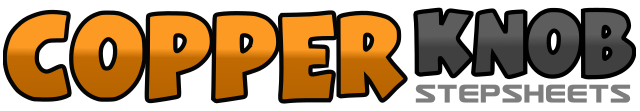 .......Count:32Wall:4Level:Beginner.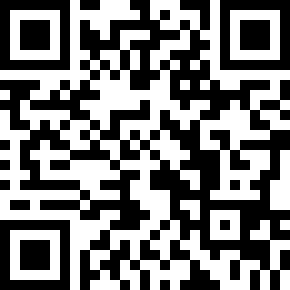 Choreographer:Helen Parkyn (UK) - May 2017Helen Parkyn (UK) - May 2017Helen Parkyn (UK) - May 2017Helen Parkyn (UK) - May 2017Helen Parkyn (UK) - May 2017.Music:Kentucky Dirty - Laura Bell BundyKentucky Dirty - Laura Bell BundyKentucky Dirty - Laura Bell BundyKentucky Dirty - Laura Bell BundyKentucky Dirty - Laura Bell Bundy........1&2&3&4  -Rock forward on right, recover on left, rock right to right side, recover on left, rock back on right, recover on left, step right to right side.5&6, 7&8    -Rock left behind right, recover forward on right, step left to left side; rock right behind left, recover forward on left, step right to right side.1&2&3&4  -Rock forward on left, recover on right, rock left to left side, recover on right, rock back on left, recover on right, step left to left side.5&6, 7&8   -Rock right behind left, recover forward on left, step right to right side; rock left behind right, recover forward on right, step left to left side.1&2 3&4& -Step forward right, lock left behind right, step forward right; step forward left, touch right toe behind left foot, step back right, low kick forward left,5&6, 7&8    -Step back left, lock right across the front of left, step back left; step back right, lock left across the front of right, step back right.1&2, 3&4     -step back left foot, close right beside left, step forward left; step forward right, lock left behind right, step forward right.5&6, 7&8&  -step forward left foot, pivot 1/4 turn right, cross left foot over front of right; touch right toe out to right side, touch right toe beside left foot, touch right heel forward, hook right heel in front of left knee.